Mateřská škola Hlučín, Severní, příspěvková organizace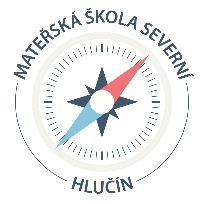 Severní 1261/19							RTSTAV- Radek Trunčík74801, Hlučín								IČ: 05857724Tel: 605352571mail: severni@seznam.czIČO: 75027151Vyřizuje: Mgr. Kateřina Boková – ředitelkaČ.j: MŠS6/2020Věc: Objednávka zednických, instalaterských a malířských pracíMateřská škola Hlučín, Severní, příspěvková organizace objednává u vaší firmy zednické a instalaterské práce v rozsahu a ceně dle nabídky z 10.01.2020.Rekonstrukce WC a přilehlé chodbičkyTermín realizace od 14.1.2020 – 07.02.2020						Za RTSTAV beru na vědomí  a objednávku akceptujiV Hlučíně dne 13.01.2020					Ve Štítině dne 13.01.2020----------------------------------					-------------------------------             Objednatel		zhotovitelč.popiscena1Dlažba včetně přípravyDlažba včetně přípravyDlažba včetně přípravy17m2*(520+150+320+195)17m2*(520+150+320+195)17m2*(520+150+320+195)02Dodání dlažby dle odstínuDodání dlažby dle odstínuDodání dlažby dle odstínu35m2*150,-35m2*150,-03Soklík z dlažby 45bm*170,-Soklík z dlažby 45bm*170,-Soklík z dlažby 45bm*170,-04Obklady a dlažba vč. Přípravy  wc  10,4m2* Obklady a dlažba vč. Přípravy  wc  10,4m2* Obklady a dlažba vč. Přípravy  wc  10,4m2* Obklady a dlažba vč. Přípravy  wc  10,4m2* (520+200+95)(520+200+95)84765Instalatér wc, žebřík  geberit, umyvadlo, práce a kompletaceInstalatér wc, žebřík  geberit, umyvadlo, práce a kompletaceInstalatér wc, žebřík  geberit, umyvadlo, práce a kompletaceInstalatér wc, žebřík  geberit, umyvadlo, práce a kompletaceInstalatér wc, žebřík  geberit, umyvadlo, práce a kompletaceInstalatér wc, žebřík  geberit, umyvadlo, práce a kompletace21 0446Bourání zdi  2 příčka   Bourání zdi  2 příčka   Bourání zdi  2 příčka   5 2007doprava a likvidace sutědoprava a likvidace sutědoprava a likvidace sutě1 2008malta+ silikon+ spárovačka+lišty atd. malta+ silikon+ spárovačka+lišty atd. malta+ silikon+ spárovačka+lišty atd. malta+ silikon+ spárovačka+lišty atd. 26509SDK příčka a zárubně, malby a nátěrSDK příčka a zárubně, malby a nátěrSDK příčka a zárubně, malby a nátěrSDK příčka a zárubně, malby a nátěr6 25010Zednické práce po vodě a bouráníZednické práce po vodě a bouráníZednické práce po vodě a bouráníZednické práce po vodě a bourání32hod*220,-32hod*220,-7 04011Doprava, vodaři a zedníciDoprava, vodaři a zedníciDoprava, vodaři a zedníci3 00012Hrubýúklid70013Nové omítky wc Nové omítky wc 19,2m2*190,-19,2m2*190,-3 64814Nerezové lišty 2 ks Nerezové lišty 2 ks 48415Beton a kari síť 4mmBeton a kari síť 4mm0,35m51 48016Práce betonování podlahy a dovoz Práce betonování podlahy a dovoz Práce betonování podlahy a dovoz Práce betonování podlahy a dovoz 7*220,-1 54017Bourání a nivelace vstupu k wcBourání a nivelace vstupu k wcBourání a nivelace vstupu k wc600kč práce a 350materiál600kč práce a 350materiál600kč práce a 350materiál95018Materiál navíc silikony a spárovačky, malby a nátěrMateriál navíc silikony a spárovačky, malby a nátěrMateriál navíc silikony a spárovačky, malby a nátěrMateriál navíc silikony a spárovačky, malby a nátěrMateriál navíc silikony a spárovačky, malby a nátěr1 09019Malby, nátěry a jiné práce navíc Malby, nátěry a jiné práce navíc Malby, nátěry a jiné práce navíc 12hod.3 00020zámečník doprava a prácezámečník doprava a prácezámečník doprava a práce75021dovoz obkladu a dlažbydovoz obkladu a dlažbydovoz obkladu a dlažby350cena bez DPH68.852,-DPH 14.458,93Cena s DPH   83.311,-